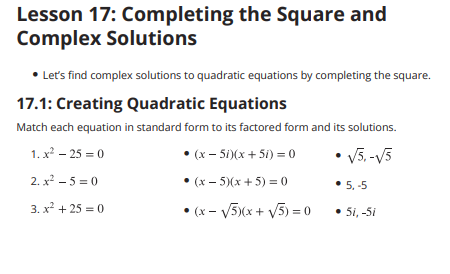 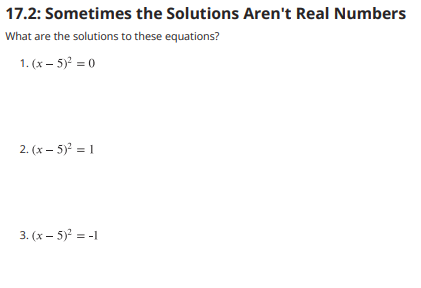 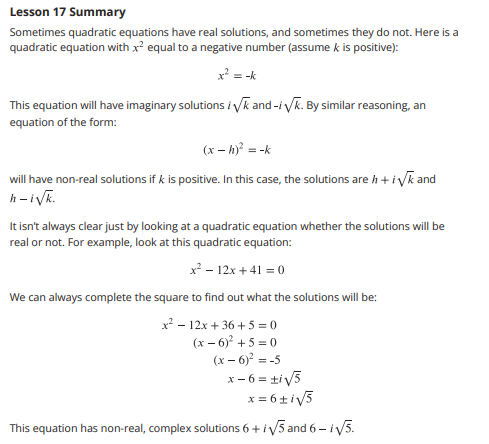 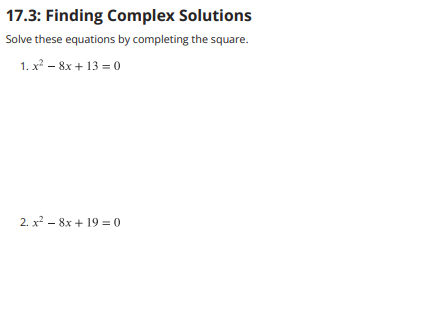 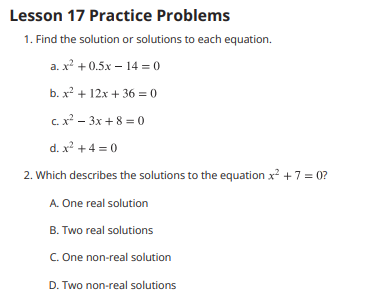          3. Find the solution/s.  Are the solutions real or non-real?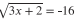 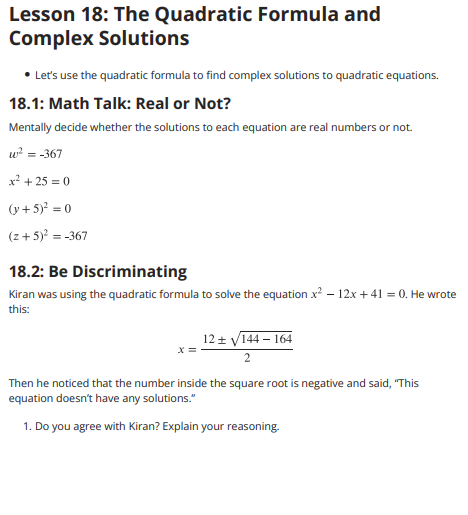 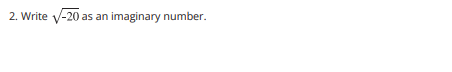 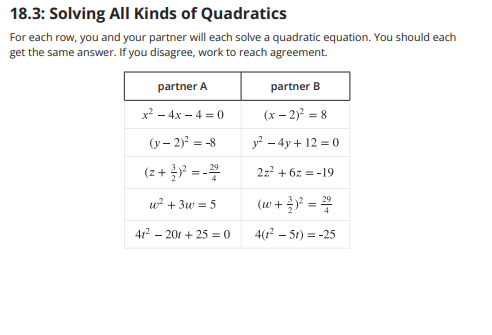 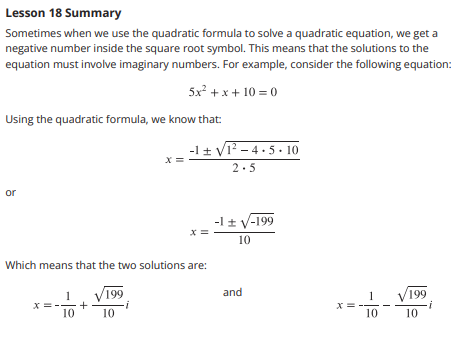 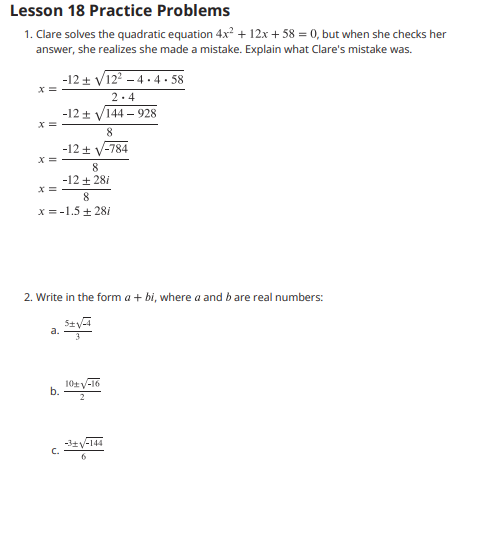 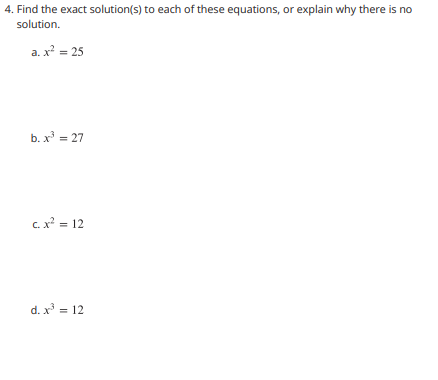 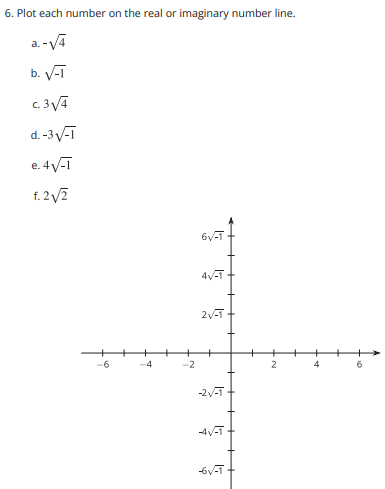 